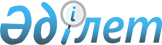 "Федоров ауданының 2010-2012 жылдарға арналған аудандық бюджеті туралы" мәслихаттың 2009 жылғы 23 желтоқсандағы № 264 шешіміне өзгерістер мен толықтырулар енгізу туралыҚостанай облысы Федоров ауданы мәслихатының 2010 жылғы 19 сәуірдегі № 316 шешімі. Қостанай облысы Федоров ауданының Әділет басқармасында 2010 жылғы 26 сәуірде № 9-20-175 тіркелді

      "Қазақстан Республикасындағы жергілікті мемлекеттік басқару және өзін-өзі басқару туралы" Қазақстан Республикасының 2001 жылғы 23 қаңтардағы Заңының 6–бабының 1–тармағының 1) тармақшасына сәйкес Федоров аудандық мәслихаты ШЕШТІ:



      1. "Федоров ауданының 2010-2012 жылдарға арналған аудандық бюджеті туралы" мәслихаттың 2009 жылғы 23 желтоқсандағы № 264 шешіміне (2009 жылғы 30 желтоқсандағы нормативтік құқықтық актілердің мемлекеттік реестрдегі тіркеу нөмірі 9-20-167, 2010 жылғы 28 қаңтардағы "Федоровские новости" газетінде жарияланған) мынадай өзгерістер мен толықтырулар енгізілсін:



      көрсетілген шешімнің 1–тармағында:

      1) тармақшада:

      "1659044" деген сандар "1667650,0" деген сандармен ауыстырылсын;

      "397047" деген сандар "404047,0" деген сандармен ауыстырылсын;

      "1256125" деген сандар "1257731,0" деген сандармен ауыстырылсын;

      2) тармақшада:

      "1682321,3" деген сандар "1670468,9" деген сандармен ауыстырылсын;

      5) тармақшада:

      "-2818,9" деген сандар "-23278,9" деген сандармен ауыстырылсын;

      көрсетілген шешімнің 1–тармағы мынадай мазмұндағы 6), 7) тармақшалармен толықтырылсын:

      "6) бюджеттің тапшылығын қаржыландыру – 23278,9 мың теңгеге;

      7) қарыздар түсімі – 20460 мың теңге.";



      көрсетілген шешімнің 2–тармағында:

      "85328" деген сандар "42664" деген сандармен ауыстырылсын;



      көрсетілген шешімнің 3–тармағында:

      "761,0" деген сандар "890" деген сандармен ауыстырылсын;



      көрсетілген шешімнің 3–1 тармағындағы 3 абзац мынадай редакцияда жазылсын:

      Ұлы Отан соғысындағы Жеңістің 65 жылдығына орай, Ұлы Отан соғысының қатысушылары мен мүгедектеріне, сондай-ақ, оларға теңестірілген адамдарға, 1941 жылғы 22 маусым - 1945 жылғы 3 қыркүйек аралығындағы кезеңде майдандағы армия құрамына кірмеген әскери бөлімдерде, мекемелерде, әскери-оқу орындарында әскери қызмет өткерген, "1941-1945 жылдары Ұлы Отан соғысында Германияны жеңгенi үшiн" медалімен немесе "Жапонияны жеңгені үшін" медалімен марапатталған әскери қызметшілерге, оның ішінде запасқа (отставкаға) шыққандарға, Ұлы Отан соғысы жылдарында тылда кемінде алты ай жұмыс істеген (қызмет өткерген) адамдарға біржолғы материалдық көмек төлеуге – 8846 мың теңге;



      көрсетілген шешімнің 3–1 тармағында:

      "14606" деген сандар "15179" деген сандармен ауыстырылсын;



      көрсетілген шешімдегі мынадай мазмұндағы 3–6, 3–7 тармақтармен толықтырылсын:

      "3–6. 2010 жылға арналған аудандық бюджетте Ұлы Отан соғысындағы Жеңістің 65 жылдығына орай, Ұлы Отан соғысының қатысушылары мен мүгедектеріне, сондай-ақ, оларға теңестірілген адамдарға, 1941 жылғы 22 маусым - 1945 жылғы 3 қыркүйек аралығындағы кезеңде майдандағы армия құрамына кірмеген әскери бөлімдерде, мекемелерде, әскери-оқу орындарында әскери қызмет өткерген, "1941-1945 жылдары Ұлы Отан соғысында Германияны жеңгенi үшiн" медалімен немесе "Жапонияны жеңгені үшін" медалімен марапатталған әскери қызметшілерге, оның ішінде запасқа (отставкаға) шыққандарға, Ұлы Отан соғысы жылдарында тылда кемінде алты ай жұмыс істеген (қызмет өткерген) адамдарға біржолғы материалдық көмек төлеуге 1237,0 мың теңге сомада облыстық бюджет трансферттерінің түсімі қарастырылғаны ескерілсін.



      3–7. 2010 жылға арналған аудандық бюджетте Ұлы Отан соғысындағы Жеңістің 65 жылдығына орай, Ұлы Отан соғысының қатысушылары мен мүгедектеріне Тәуелсіз Мемлекеттер Достастығы елдері бойынша, Қазақстан Республикасының аумағы бойынша жол жүруін, сондай-ақ, оларға және олармен бірге жүретін адамдарға Мәскеу, Астана қалаларында мерекелік іс-шараларға қатысуы үшін тамақтануына, тұруына, жол жүруіне арналған шығыстарын төлеуді қамтамасыз етуге 71,0 мың теңге сомада республикалық бюджет трансферттерінің түсімі қарастырылғаны ескерілсін.

      Көрсетілген трансферттерді бөлу Қостанай облысының әкімдігі қаулысының негізінде жүзеге асырылады".



      Жоғарыда 1, 2, 3, 5 қосымшаларда көрсетілген осы шешімнің 1, 2, 3, 4 қосымшаларына сәйкес жаңа редакцияда жазылсын.



      2. Осы шешім 2010 жылғы 1 қаңтардан бастап қолданысқа енгізіледі.      Кезекті сессияның төрағасы                 В. Финк      Аудандық мәслихаттың хатшысы         С. Сералинова      КЕЛІСІЛДІ      "Федоров ауданының экономика

      және қаржы бөлімі" мемлекеттік

      мекемесінің бастығы

      ___________ В. Гринак

      19.04.2010

 

 

Мәслихаттың           

2010 жылғы 19 сәуір № 316   

шешіміне 1-қосымша        Мәслихаттың           

2009 жылғы 23 желтоқсан № 264  

шешіміне 1-қосымша         Федоров ауданының 2010 жылға арналған аудандық бюджеті

 

Мәслихаттың             

2010 жылғы 19 сәуір № 316       

шешіміне 2-қосымша           Мәслихаттың              

2009 жылғы 23 желтоқсан № 264    

шешіміне 2-қосымша            Федоров ауданының 2011 жылға арналған аудандық бюджеті

 

Мәслихаттың            

2010 жылғы 19 сәуір № 316     

шешіміне 3-қосымша        Мәслихаттың            

2009 жылғы 23 желтоқсан № 264  

шешіміне 3-қосымша         Федоров ауданының 2012 жылға арналған аудандық бюджеті

 

Мәслихаттың            

2010 жылғы 19 сәуір № 316     

шешіміне 4-қосымша         Мәслихаттың            

2009 жылғы 23 желтоқсан № 264  

шешіміне 5-қосымша         2010 жылға арналған селоның және селолық

округтердің бюджеттік бағдарламалары

 
					© 2012. Қазақстан Республикасы Әділет министрлігінің «Қазақстан Республикасының Заңнама және құқықтық ақпарат институты» ШЖҚ РМК
				СанатыСанатыСанатыСанатыСанатыСанатыСома,

мың

теңгеСыныбыСыныбыСыныбыСыныбыСыныбыСома,

мың

теңгеКіші сыныпКіші сыныпКіші сыныпКіші сыныпСома,

мың

теңгеЕрекшелігіЕрекшелігіСома,

мың

теңгеАтауыСома,

мың

теңгеIКірістер1667650100000Салық түсімдері404047101000Кірістер салығы184184101200Жеке табыс салығы184184103000Әлеуметтік салық129080103100Әлеуметтік салық129080104000Меншік салығы74881104100Мүлік салығы23395104300Жер салығы9586104400Көлік құралдарына салық23900104500Бірыңғай жер салығы18000105000Тауар, жұмыс және қызметтерге ішкі

салықтар13942105200Акциздер3005105300Табиғи және басқа да ресурстарды

пайдаланудан түсімдер7500105400Кәсіпкерлік және кәсіби қызмет

жүргізуден алым3437108000Уәкілдік берілген мемлекеттік

органдардың немесе лауазымды

тұлғалардың заңдық мәні бар

іс-кимылдар жасағаны үшін және

(немесе) құжаттарды бергені үшін

алынатын міндетті төлем1960108100Мемлекеттік баж1960200000Салыққа жатпайтын түсiмдер2872201000Кәсiпкерлiк қызмет пен меншiктен

түсетiн кiрiстер2304201500Мемлекеттік меншіктің жалға

берілген мүлігінен алынатын

кірістер2304202000Мемлекеттік бюджеттен

қаржыландырылатын мемлекеттік

мекемелермен тауарларды (жұмыстар,

қызметтерді) іске асырудан

түсімдер4202100Мемлекеттік бюджеттен

қаржыландырылатын мемлекеттік

мекемелермен тауарларды (жұмыстар,

қызметтерді) іске асырудан

түсімдер4204000Мемлекеттік бюджеттен

қаржыландырылатын, сонымен қатар

Қазақстан Республикасының Ұлттық

банкі бюджетінен (шығындар

сметасынан) ұсталатын және

қаржыландырылатын мемлекеттік

мекемелерден алынатын айыппұлдар,

өсім, санкциялар, жазалар84204100Мемлекеттік бюджеттен

қаржыландырылатын, сонымен қатар

Қазақстан Республикасының Ұлттық

банкі бюджетінен (шығындар

сметасынан) ұсталатын және

қаржыландырылатын мемлекеттік

мекемелерден, мұнай секторының

ұйымдарының түсімдерін қоспағанда

алынатын айыппұлдар, өсім,

санкциялар, жазалар84206000Басқа да салыққа жатпайтын

түсімдер480206100Басқа да салыққа жатпайтын

түсімдер480300000Негізгі капиталды сатудан түсімдер3000303000Жердi және материалдық емес

активтердi сату3000303100Жердi сатудан3000400000Трансферттердің түсімдері1257731402000Мемлекеттiк басқарудың жоғары

тұрған органдарынан түсетiн

трансферттер1257731402200Облыстық бюджеттен түсетiн

трансферттер1257731Функционалдық топФункционалдық топФункционалдық топФункционалдық топФункционалдық топФункционалдық топСома,

мың

теңгеКіші функцоналдық топ Кіші функцоналдық топ Кіші функцоналдық топ Кіші функцоналдық топ Кіші функцоналдық топ Сома,

мың

теңгеБюджеттік бағдарламалар әкiмгерiБюджеттік бағдарламалар әкiмгерiБюджеттік бағдарламалар әкiмгерiБюджеттік бағдарламалар әкiмгерiСома,

мың

теңгеБағдарламаБағдарламаБағдарламаСома,

мың

теңгеIIШығындар1670468,91Жалпы сипаттағы

мемлекеттiк қызметтер164750,601Мемлекеттiк басқарудың

жалпы функцияларын

орындайтын өкiлдi,

атқарушы және басқа

органдар148898,6112Аудан (облыстық маңызы бар

қала) мәслихатының

аппараты9129001Аудан (облыстық маңызы бар

қала) мәслихатының

қызметін қамтамасыз ету9129122Аудан (облыстық маңызы бар

қала) әкімінің аппараты43468001Аудан мәслихатының

қызметін қамтамасыз ету

бойынша қызметтер

(облыстық маңызы бар

қала)35521004Мемлекеттік органдарды

материалдық-техникалық

жабдықтау7947123Қаладағы аудан, аудандық

маңызы бар қала, кент, аул

(село), ауылдық (селолық)

округ әкімінің аппараты96301,6001Қаладағы ауданның,

аудандық маңызы бар

қаланың, кенттің, ауылдың

(селоның), ауылдық

(селолық) округтің әкімі

аппаратының қызметін

қамтамасыз ету94576,6023Мемлекеттік органдарды

материалдық-техникалық

жабдықтау172502Қаржылық қызметі667459Ауданның (облыстық маңызы

бар қаланың) экономика

және қаржы бөлімі667004Біржолғы талондарды беру жөніндегі жұмысты

ұйымдастыру және біржолғы

талондарды іске асырудан

сомаларды жинаудың

толықтығын қамтамасыз ету346011Коммуналдық меншікке

түскен мүлікті есепке алу,

сақтау, бағалау және сату32109Басқа да жалпы сипаттағы

мемлекеттік қызметтер15185459Ауданның (облыстық маңызы

бар қаланың) экономика

және қаржы бөлімі15185001Облыста қайта құру

мемлекеттік саясатты

жүзеге асыру және

экономикалық саясатты

дамыту, мемлекеттік

жоспарлау бюджетті орындау

және аудан ауданда

коммуналдық меншіктің

басқармасы (облыстық

маңызы бар қала)151852Қорғаныс164901Әскери мұқтаждықдар1649122Аудан (облыстық маңызы бар

қала) әкімінің аппараты1649005Жалпыға бірдей әскери

міндетті атқару аясындағы

іс-шаралар16494Бiлiм беру815720,401Мектепке дейiнгi тәрбие

және оқыту24239123Қаладағы аудан аудандық

маңызы бар қала, кент, аул

(село), ауылдық (селолық)

округ әкімі аппараты24239004Мектепке дейінгі тәрбие

және оқыту ұйымдарын

қолдау2423902Бастауыш, негізгі орта

және жалпы орта білім беру771089123Қаладағы аудан аудандық

маңызы бар қала, кент, аул

(село), ауылдық (селолық)

округ әкімі аппараты4419005Ауылдық (селолық) жерлерде

балаларды мектепке дейін

тегін алып баруды және

кері алып келуді

ұйымдастыру4419464Ауданның (облыстық маңызы

бар қаланың) білім бөлімі766670003Жалпы білім беру754523006Балаларға қосымша білім

беру1214709Бiлiм беру саласындағы

өзге де қызметтер20392,4464Ауданның (облыстық маңызы

бар қаланың) білім бөлімі20347001Облыстағы білім жергілікті

деңгейде мемлекеттік

саясатты жүзеге асыру

бойынша қызметтері10004005Ауданның (облыстық маңызы

бар қаланың) мемлекеттiк

бiлiм беру ұйымдары үшiн

оқулықтармен

оқу-әдiстемелiк кешендерді

сатып алу және жеткiзу10343466Ауданның (облыстық маңызы

бар қаланың) сәулет, қала

құрылысы және құрылыс

бөлімі45,4037Білім беру объектілерінің

құрылысы және қайта

жаңғырту45,46Әлеуметтiк көмек және

әлеуметтiк қамсыздандыру9495202Әлеуметтiк көмек83241451Аудан (облыстық маңызы бар

қала) жұмыспен қамту және

әлеуметтік бағдарламалар

бөлімі83241002Жұмыспен қамту

бағдарламасы19942005Мемлекеттік атаулы

әлеуметтік көмек2503006Тұрғын үй көмегі2873007Жергілікті өкілетті

органдардың шешімі бойынша

азаматтардың жекелеген

топтарына әлеуметтік көмек8518010Үйде тәрбиеленетін және

оқитын мүгедек-балаларды

материалдық қамтамасыз ету594014Мұқтаж азаматтарға үйінде

әлеуметтік көмек көрсету1212501618 жасқа дейіні балаларға

мемлекеттік жәрдемақылар24157017Мүгедектерді оңалту жеке

бағдарламасына сәйкес,

мұқтаж мүгедектерді

міндетті гигиеналық

құралдармен қамтамасыз

етуге, және ымдау тілі

мамандарының, жеке

көмекшілердің қызмет

көрсету2375019Ұлы Отан соғысындағы

Жеңістің 65 жылдығына орай

Ұлы Отан соғысының

қатысушылары мен

мүгедектеріне Тәуелсіз

Мемлекеттер Достастығы

елдері бойынша, Қазақстан

Республикасының аумағы

бойынша жол жүруін,

сондай-ақ оларға және

олармен бірге жүретін

адамдарға Мәскеу, Астана

қалаларында мерекелік

іс-шараларға қатысуы үшін

тамақтануына, тұруына, жол

жүруіне арналған

шығыстарын төлеуді

қамтамасыз ету71020Ұлы Отан соғысындағы

Жеңістің 65 жылдығына орай

Ұлы Отан соғысының

қатысушылары мен

мүгедектеріне, сондай-ақ

оларға теңестірілген

адамдарға, 1941 жылғы 22

маусым - 1945 жылғы 3

қыркүйек аралығындағы

кезеңде майдандағы армия

құрамына кірмеген әскери

бөлімдерде, мекемелерде,

әскери-оқу орындарында

әскери қызмет өткерген,

"1941-1945 жж. Ұлы Отан

соғысында Германияны

жеңгенi үшiн" медалімен

немесе "Жапонияны жеңгені

үшін" медалімен

марапатталған әскери

қызметшілерге, оның ішінде

запасқа (отставкаға)

шыққандарға, Ұлы Отан

соғысы жылдарында тылда

кемінде алты ай жұмыс

істеген (қызмет өткерген)

адамдарға біржолғы

материалдық көмек төлеу1008309Әлеуметтiк көмек және

әлеуметтiк қамтамасыз ету

салаларындағы өзге де

қызметтер11711451Аудан (облыстық маңызы бар

қала) жұмыспен қамту және

әлеуметтік бағдарламалар

бөлімі11711001Жергілікті деңгейде

мемлекеттік саясатты

жүзеге асыру бойынша

қызметтер елді мекендер

үшін әлеуметтік

бағдарламалармен облысты

қамтамасыз ету11439011Жәрдемақылар мен басқа да

әлеуметтік төлемдерді

есептеу, төлеу және

жеткізу жөніндегі

қызметтерге төлем жүргізу2727Тұрғын үй-коммуналдық

шаруашылық30799,301Үй шаруашылық5117,3458Ауданның (облыстық маңызы

бар қаланың) тұрғын

үй-коммуналдық шаруашылық,

жолаушылар көлігі және

автомобиль жолдары бөлімі5117,3003Мемлекеттік тұрғын үй

қорын сақтауды ұйымдастыру2017,3004Жеке категорияға жататын

азаматтарды тұрғын-үймен

қамтамасыз ету310002Коммуналдық шаруашылық2000458Ауданның (облыстық маңызы

бар қаланың) тұрғын

үй-коммуналдық шаруашылық,

жолаушылар көлігі және

автомобиль жолдары бөлімі2000012Сумен қамсыздандыру және

су тарту жүйесінің қызметі200003Елді мекендерді

абаттандыру23682123Қаладағы аудан аудандық

маңызы бар қала, кент, аул

(село), ауылдық (селолық)

округ әкімінің аппараты23682008Елді мекендерде көшелерді

жарықтандыру10624009Елді мекендердің

санитариясын қамтамасыз

ету5686010Жерлеу орындарын

күтіп-ұстау және туысы жоқ

адамдарды жерлеу239011Елді мекендерді

абаттандыру және жасыл

желектендіру71338Мәдениет, спорт, туризм

және ақпараттық кеңістiк6971701Мәдениет саласындағы

қызмет28893457Ауданның (облыстық маңызы

бар қаланың) мәдениет,

тілдерді дамыту, дене

тәрбиесі және спорт бөлімі30977003Мәдени-демалыс жұмысын

қолдау3097702Спорт2456457Ауданның (облыстық маңызы

бар қаланың) мәдениет,

тілдерді дамыту, дене

тәрбиесі және спорт бөлімі2456009Аудандық (облыстық маңызы

бар қалалық) деңгейде

спорттық жарыстар өткiзу980010Әртүрлi спорт түрлерi

бойынша аудан (облыстық

маңызы бар қала) құрама

командаларының мүшелерiн

дайындау және олардың

облыстық спорт жарыстарына

қатысуы147603Ақпараттық кеңiстiк23151457Ауданның (облыстық маңызы

бар қаланың) мәдениет,

тілдерді дамыту, дене

тәрбиесі және спорт бөлімі21844006Аудандық (қалалық)

кiтапханалардың қызмет

етуі21121007Мемлекеттік тілді және

Қазақстан халықтарының

басқа да тілдерін дамыту723456Ауданның (облыстық маңызы

бар қаланың) ішкі саясат

бөлімі2000002Бұқаралық ақпарат

құралдары арқылы

мемлекеттiк ақпарат

саясатын жүргізу200009Мәдениет, спорт, туризм

және ақпараттық кеңiстiктi

ұйымдастыру жөнiндегi өзге

де қызметтер12440457Ауданның (облыстық маңызы

бар қаланың) мәдениет,

тілдерді дамыту, дене

тәрбиесі және спорт бөлімі6262001Жергілікті деңгейде

мемлекеттік саясатты

жүзеге асыру бойынша

қызметтер облыста мәдениет, тілдерді дамыту,

дене тәрбиесі және спорт

бөлімінің қызметін

қамтамасыз ету6262456Ауданның (облыстық маңызы

бар қаланың) ішкі саясат

бөлімі6178001Жергілікті деңгейде

мемлекеттік саясатты

жүзеге асыру бойынша

қызметтері туралы облысқа

ақпарат, мемлекеттік

нығайту және азаматтардың

әлеуметтік үмітін

құрастыру5832003Жастар саясаты саласындағы

өңірлік бағдарламаларды

iске асыру34610Ауыл, су, орман, балық

шаруашылығы, ерекше

қорғалатын табиғи

аумақтар, қоршаған ортаны

және жануарлар дүниесін

қорғау, жер қатынастары4005001Ауыл шаруашылығы19019474Ауданның (облыстық маңызы

бар қаланың) ауыл

шаруашылық және

ветеринария бөлімі19019001Ауыл шаруашылығы және

ветеринария бөлімінің

қызметін қамтамасыз ету15820004Мемлекеттік органдарды

материалдық-техникалық

жабдықтау312099Селолық елді мекендердің

әлеуметтік саласындағы

мамандарды әлеуметтік

қолдау шараларын

республикалық бюджеттің

нысаналы трансферттерінің

есебінен іске асыру288706Жер қатынастары4934463Ауданның (облыстық маңызы

бар қаланың) жер

қатынастары бөлімі5039001Ауыл шаруашылығы саласында

жергілікті деңгейде

мемлекеттік саясатты

жүзеге асыру бойынша

қызметтер503909Ауыл, су, орман, балық

шаруашылығы, қоршаған

ортаны қорғау және жер

қатынастары саласындағы

басқа да қызметтер15992123Қаладағы аудан аудандық

маңызы бар қала, кент, аул

(село), ауылдық (селолық)

округ әкімі аппараты8200019Өңірлік жұмыспен қамту

және кадрларды қайта

даярлау стратегиясын іске

асыру шеңберінде ауылдарда

(селоларда), ауылдық

(селолық) округтерде

әлеуметтік жобаларды

қаржыландыру8200474Ауданның (облыстық маңызы

бар қаланың) ауыл

шаруашылық және

ветеринария бөлімі7792013Эпизоотикаға қарсы

іс-шаралар өткізу779211Өнеркәсіп, сәулет, қала

құрылысы және құрылыс

қызметі566802Сәулет, қала құрылысы және

құрылыс қызметі5668466Ауданның (облыстық маңызы

бар қаланың) сәулет, қала

құрылысы және құрылыс

бөлімі5668001Облыста құрылыс, қалаларда

сәулет кескіндерін

жақсарту, аудан және

облыста елді мекендерді,

тиімді қамтамасыз ету және

аудан аймақтарын тиімді

қала құрылыстарымен

игеруде мемлекеттік

саясатты жүзеге асыру

бойынша қызмет (облыстық

маңызы бар қаланың)566812Көлiк және коммуникациялар38738401Автомобиль көлiгi387384123Қаладағы аудан аудандық

маңызы бар қала, кент, аул

(село), ауылдық (селолық)

округ әкімінің аппараты4080013Аудандық маңызы бар

қалаларда, кенттерде,

ауылдарда (селоларда),

ауылдық (селолық)

округтерде автомобиль

жолдарының жұмыс істеуін

қамтамасыз ету4080458Ауданның (облыстық маңызы

бар қаланың) тұрғын

үй-коммуналдық

шаруашылығы, жолаушылар

көлігі және автомобиль

жолдары бөлімі383304022Көлік инфрақұрылымын

дамыту333773023Автомобиль жолдарының

қызмет етуін қамтамасыз

ету4953113Басқалар1711303Кәсiпкерлiк қызметтi

қолдау және бәсекелестікті

қорғау3973469Ауданның (облыстық маңызы

бар қаланың) кәсіпкерлік

бөлімі3973001Кәсіпкерлікті және өнер

кәсіпті дамыту саласындағы

мемлекеттік саясатты

жергілікті деңгейде іске

асыру жөніндегі қызметтер397309Басқалар13140458Ауданның (облыстық маңызы

бар қаланың) тұрғын

үй-коммуналдық

шаруашылығы, жолаушылар

көлігі және автомобиль

жолдары бөлімі5110001Мемлекеттік саясат бойынша

жергілікті деңгейде

облыста тұрғын

үй-коммуналдық шаруашылығы

жүзеге асыру, жолаушылар

көлігі және автомобиль

жолдарын5110459Ауданның (облыстық маңызы

бар қаланың) қаржы бөлімі8030012Ауданның (облыстық маңызы

бар қаланың) жергілікті

атқарушы органының

резерві4030014Заңды тұлғаның капитал

жарғысын ұлғайтуы және

құрылуы400015Трансферттер42665,601Трансферттер42665,6459Ауданның (облыстық маңызы

бар қаланың) экономика

және қаржы бөлімі42665,6006Пайдаланылмаған (толық

пайдаланылмаған) нысаналы

трансферттерді қайтару1,6020Бюджет саласындағы еңбек

ақы төлеу қорының

өзгеруіне байланысты

жоғары тұрған бюджеттерге

ағымдағы мақсаттық

трансферттер42664IIIТаза бюджеттік несиелеу20460Бюджеттік несиелер2046010Ауыл, су, орман, балық

шаруашылығы, ерекше

қорғалатын табиғи

аумақтар, қоршаған ортаны

және жануарлар дүниесін

қорғау, жер қатынастары204601Ауыл шаруашылығы20460474Ауданның (облыстық маңызы

бар қаланың) ауыл

шаруашылық және

ветеринария бөлімі20460009Селолық елді мекендердің

әлеуметтік сала

қызметкерлерін әлеуметтік

қолдау шараларын іске

асыру үшін бюджеттік

несиелер20460ІVҚаржы активтерімен

операциялар сальдосы0VТапшылық (-) профицит (+)-23278,9VІТапшылықты қаржыландыру

(профицитті пайдалану)23278,97Займдардың түсімдері2046001Мемлекеттік ішкі займдар204602Займ шарттары2046003Ауданның (облыстық маңызы

бар қаланың) жергілікті

атқарушы органы алатын

займдар204608Бюджет қаражатының

қолданылатын қалдықтары2818,901Бюджет қаражатының

қалдықтары2818,91Бюджет қаражатының бос

қалдықтары2818,901Бюджет қаражатының бос

қалдықтары2818,9СанатыСанатыСанатыСанатыСанатыСанатыСома,

мың

теңгеСыныбыСыныбыСыныбыСыныбыСыныбыСома,

мың

теңгеКіші сыныпКіші сыныпКіші сыныпКіші сыныпСома,

мың

теңгеЕрекшелігіЕрекшелігіЕрекшелігіСома,

мың

теңгеАтауыСома,

мың

теңгеIКірістер1703801100000Салық түсімдері344866101000Кірістер салығы155652101200Жеке табыс салығы155652103000Әлеуметтік салық110369103100Әлеуметтік салық110369104000Меншік салығы65034104100Мүлік салығы20319104300Жер салығы8325104400Көлік құралдарына салық20757104500Бірыңғай жер салығы15633105000Тауар, жұмыс және қызметтерге ішкі

салықтар12109105200Акциздер2610105300Табиғи және басқа да ресурстарды

пайдаланудан түсімдер6514105400Кәсіпкерлік және кәсіби қызмет

жүргізуден алым2985108000Уәкілдік берілген мемлекеттік

органдардың немесе лауазымды

тұлғалардың заңдық мәні бар

іс-кимылдар жасағаны үшін және

(немесе) құжаттарды бергені үшін

алынатын міндетті төлем1702108100Мемлекеттік баж1702200000Салыққа жатпайтын түсiмдер2494201000Кәсiпкерлiк қызмет пен меншiктен

түсетiн кiрiстер2001201500Мемлекеттік меншіктің жалға

берілген мүлігінен алынатын

кірістер2001202000Мемлекеттік бюджеттен

қаржыландырылатын мемлекеттік

мекемелермен тауарларды (жұмыстар,

қызметтерді) іске асырудан түсімдер3202100Мемлекеттік бюджеттен

қаржыландырылатын мемлекеттік

мекемелермен тауарларды (жұмыстар,

қызметтерді) іске асырудан

түсімдер3204000Мемлекеттік бюджеттен

қаржыландырылатын, сонымен қатар

Қазақстан Республикасының Ұлттық

банкі бюджетінен (шығындар

сметасынан) ұсталатын және

қаржыландырылатын мемлекеттік

мекемелерден алынатын айыппұлдар,

өсім, санкциялар, жазалар73204100Мемлекеттік бюджеттен

қаржыландырылатын, сонымен қатар

Қазақстан Республикасының Ұлттық

банкі бюджетінен (шығындар

сметасынан) ұсталатын және

қаржыландырылатын мемлекеттік

мекемелерден, мұнай секторының

ұйымдарының түсімдерін қоспағанда

алынатын айыппұлдар, өсім,

санкциялар, жазалар73206000Басқа да салыққа жатпайтын

түсімдер417206100Басқа да салыққа жатпайтын түсімдер417300000Негізгі капиталды сатудан түсімдер2606303000Жердi және материалдық емес

активтердi сату2606303100Жердi сатудан2606400000Трансферттердің түсімдері1353835402000Мемлекеттiк басқарудың жоғары

тұрған органдарынан түсетiн

трансферттер1353835402200Облыстық бюджеттен түсетiн

трансферттер1353835Функционалдық топФункционалдық топФункционалдық топФункционалдық топФункционалдық топФункционалдық топСома,

мың

теңгеКіші функцоналдық топ Кіші функцоналдық топ Кіші функцоналдық топ Кіші функцоналдық топ Кіші функцоналдық топ Сома,

мың

теңгеБюджеттік бағдарламалар әкiмгерiБюджеттік бағдарламалар әкiмгерiБюджеттік бағдарламалар әкiмгерiБюджеттік бағдарламалар әкiмгерiСома,

мың

теңгеБағдарламаБағдарламаБағдарламаСома,

мың

теңгеIIШығындар17038011Жалпы сипаттағы мемлекеттiк

қызметтер19769101Мемлекеттiк басқарудың жалпы

функцияларын орындайтын

өкiлдi, атқарушы және басқа

органдар178575112Аудан (облыстық маңызы бар

қала) мәслихатының аппараты11463001Аудан (облыстық маңызы бар

қала) мәслихатының қызметін

қамтамасыз ету11463122Аудан (облыстық маңызы бар

қала) әкімінің аппараты62359001Аудан мәслихатының қызметін

қамтамасыз ету бойынша

қызметтер (облыстық маңызы

бар қала)43252004Мемлекеттік органдарды

материалдық-техникалық

жабдықтау19107123Қаладағы аудан, аудандық

маңызы бар қала, кент, аул

(село), ауылдық (селолық)

округ әкімінің аппараты104753001Қаладағы ауданның, аудандық

маңызы бар қаланың, кенттің,

ауылдың (селоның), ауылдық

(селолық) округтің әкімі

аппаратының қызметін

қамтамасыз ету10475302Қаржылық қызметі847459Ауданның (облыстық маңызы бар

қаланың) экономика және қаржы

бөлімі847004Біржолғы талондарды беру

жөніндегі жұмысты ұйымдастыру

және біржолғы талондарды іске

асырудан сомаларды жинаудың

толықтығын қамтамасыз ету439011Коммуналдық меншікке түскен

мүлікті есепке алу, сақтау,

бағалау және сату40809Басқа да жалпы сипаттағы

мемлекеттік қызметтер18269459Ауданның (облыстық маңызы бар

қаланың) экономика және қаржы

бөлімі18269001Облыста қайта құру

мемлекеттік саясатты жүзеге

асыру және экономикалық

саясатты дамыту, мемлекеттік

жоспарлау бюджетті орындау

және аудан ауданда

коммуналдық меншіктің

басқармасы (облыстық маңызы

бар қала)18079017Мемлекеттік органдарды

материалдық-техникалық

жабдықтау1902Қорғаныс209401Әскери мұқтаждықдар2094122Аудан (облыстық маңызы бар

қала) әкімінің аппараты2094005Жалпыға бірдей әскери

міндетті атқару аясындағы

іс-шаралар20944Бiлiм беру96572501Мектепке дейiнгi тәрбие және

оқыту29435123Қаладағы аудан аудандық

маңызы бар қала, кент, аул

(село), ауылдық (селолық)

округ әкімі аппараты29435004Мектепке дейінгі тәрбие және

оқыту ұйымдарын қолдау2943502Бастауыш, негізгі орта және

жалпы орта білім беру913991123Қаладағы аудан аудандық

маңызы бар қала, кент, аул

(село), ауылдық (селолық)

округ әкімі аппараты5674005Ауылдық (селолық) жерлерде

балаларды мектепке дейін

тегін алып баруды және кері

алып келуді ұйымдастыру5674464Ауданның (облыстық маңызы бар

қаланың) білім бөлімі908317003Жалпы білім беру893942006Балаларға қосымша білім беру1437509Бiлiм беру саласындағы өзге

де қызметтер22299464Ауданның (облыстық маңызы бар

қаланың) білім бөлімі22299001Облыстағы білім жергілікті

деңгейде мемлекеттік саясатты

жүзеге асыру бойынша

қызметтері12260005Ауданның (облыстық маңызы бар

қаланың) мемлекеттiк бiлiм

беру ұйымдары үшiн

оқулықтармен оқу-әдiстемелiк

кешендерді сатып алу және

жеткiзу100396Әлеуметтiк көмек және

әлеуметтiк қамсыздандыру7650902Әлеуметтiк көмек62133451Аудан (облыстық маңызы бар

қала) жұмыспен қамту және

әлеуметтік бағдарламалар

бөлімі62133002Жұмыспен қамту бағдарламасы10083005Мемлекеттік атаулы әлеуметтік

көмек2647006Тұрғын үй көмегі3648007Жергілікті өкілетті

органдардың шешімі бойынша

азаматтардың жекелеген

топтарына әлеуметтік көмек10651010Үйде тәрбиеленетін және

оқитын мүгедек-балаларды

материалдық қамтамасыз ету754014Мұқтаж азаматтарға үйінде

әлеуметтік көмек көрсету1444001618 жасқа дейіні балаларға

мемлекеттік жәрдемақылар16946017Мүгедектерді оңалту жеке

бағдарламасына сәйкес, мұқтаж

мүгедектерді міндетті

гигиеналық құралдармен

қамтамасыз етуге, және ымдау

тілі мамандарының, жеке

көмекшілердің қызмет көрсету296409Әлеуметтiк көмек және

әлеуметтiк қамтамасыз ету

салаларындағы өзге де

қызметтер14376451Аудан (облыстық маңызы бар

қала) жұмыспен қамту және

әлеуметтік бағдарламалар

бөлімі14376001Жергілікті деңгейде

мемлекеттік саясатты жүзеге

асыру бойынша қызметтер елді

мекендер үшін әлеуметтік

бағдарламалармен облысты

қамтамасыз ету14031011Жәрдемақылар мен басқа да

әлеуметтік төлемдерді

есептеу, төлеу және жеткізу

жөніндегі қызметтерге төлем

жүргізу3457Тұрғын үй-коммуналдық

шаруашылық3050403Елді мекендерді көркейту30504123Қаладағы аудан аудандық

маңызы бар қала, кент, аул

(село), ауылдық (селолық)

округ әкімінің аппараты30504008Елді мекендерде көшелерді

жарықтандыру13488009Елді мекендердің санитариясын

қамтамасыз ету7568010Жерлеу орындарын күтіп-ұстау

және туысы жоқ адамдарды

жерлеу303011Елді мекендерді абаттандыру

және жасыл желектендіру91458Мәдениет, спорт, туризм және

ақпараттық кеңістiк8454601Мәдениет саласындағы қызмет36682457Ауданның (облыстық маңызы бар

қаланың) мәдениет, тілдерді

дамыту, дене тәрбиесі және

спорт бөлімі36682003Мәдени-демалыс жұмысын қолдау3668202Спорт3118457Ауданның (облыстық маңызы бар

қаланың) мәдениет, тілдерді

дамыту, дене тәрбиесі және

спорт бөлімі3118009Аудандық (облыстық маңызы бар

қалалық) деңгейде спорттық

жарыстар өткiзу1244010Әртүрлi спорт түрлерi бойынша

аудан (облыстық маңызы бар

қала) құрама командаларының

мүшелерiн дайындау және

олардың облыстық спорт

жарыстарына қатысуы187403Ақпараттық кеңiстiк29392457Ауданның (облыстық маңызы бар

қаланың) мәдениет, тілдерді

дамыту, дене тәрбиесі және

спорт бөлімі26853006Аудандық (қалалық)

кiтапханалардың қызмет етуі25935007Мемлекеттік тілді және

Қазақстан халықтарының басқа

да тілдерін дамыту918456Ауданның (облыстық маңызы бар

қаланың) ішкі саясат бөлімі2539002Бұқаралық ақпарат құралдары

арқылы мемлекеттiк ақпарат

саясатын жүргізу253909Мәдениет, спорт, туризм және

ақпараттық кеңiстiктi

ұйымдастыру жөнiндегi өзге де

қызметтер15354457Ауданның (облыстық маңызы бар

қаланың) мәдениет, тілдерді

дамыту, дене тәрбиесі және

спорт бөлімі7744001Жергілікті деңгейде

мемлекеттік саясатты жүзеге

асыру бойынша қызметтер

облыста мәдениет, тілдерді

дамыту, дене тәрбиесі және

спорт бөлімінің қызметін

қамтамасыз ету7744456Ауданның (облыстық маңызы бар

қаланың) ішкі саясат бөлімі7610001Жергілікті деңгейде

мемлекеттік саясатты жүзеге

асыру бойынша қызметтері

туралы облысқа ақпарат,

мемлекеттік нығайту және

азаматтардың әлеуметтік

үмітін құрастыру7171003Жастар саясаты саласындағы

өңірлік бағдарламаларды iске

асыру43910Ауыл, су, орман, балық

шаруашылығы, ерекше

қорғалатын табиғи аумақтар,

қоршаған ортаны және

жануарлар дүниесін қорғау,

жер қатынастары2099001Ауыл шаруашылығы14726474Ауданның (облыстық маңызы бар

қаланың) ауыл шаруашылық және

ветеринария бөлімі14726001Ауыл шаруашылығы және

ветеринария бөлімінің

қызметін қамтамасыз ету1472606Жер қатынастары6264463Ауданның (облыстық маңызы бар

қаланың) жер қатынастары

бөлімі6264001Ауыл шаруашылығы саласында

жергілікті деңгейде

мемлекеттік саясатты жүзеге

асыру бойынша қызметтер626411Өнеркәсіп, сәулет, қала

құрылысы және құрылыс қызметі719602Сәулет, қала құрылысы және

құрылыс қызметі7196466Ауданның (облыстық маңызы бар

қаланың) сәулет, қала

құрылысы және құрылыс бөлімі7196001Облыста құрылыс, қалаларда

сәулет кескіндерін жақсарту,

аудан және облыста елді

мекендерді, тиімді қамтамасыз

ету және аудан аймақтарын

тиімді қала құрылыстарымен

игеруде мемлекеттік саясатты

жүзеге асыру бойынша қызмет

(облыстық маңызы бар қаланың)719612Көлiк және коммуникациялар30286501Автомобиль көлiгi302865123Қаладағы аудан аудандық

маңызы бар қала, кент, аул

(село), ауылдық (селолық)

округ әкімінің аппараты5586013Аудандық маңызы бар

қалаларда, кенттерде,

ауылдарда (селоларда),

ауылдық (селолық) округтерде

автомобиль жолдарының жұмыс

істеуін қамтамасыз ету5586458Ауданның (облыстық маңызы бар

қаланың) тұрғын

үй-коммуналдық шаруашылығы,

жолаушылар көлігі және

автомобиль жолдары бөлімі297279022Көлік инфрақұрылымын дамыту233866023Автомобиль жолдарының қызмет

етуін қамтамасыз ету6341313Басқалар1568103Кәсiпкерлiк қызметтi қолдау

және бәсекелестікті қорғау4861469Ауданның (облыстық маңызы бар

қаланың) кәсіпкерлік бөлімі4861001Жергілікті деңгейде

мемлекеттік саясатты жүзеге

асыру бойынша қызметі облыста

кәсіпкерлік және кәсіпорынды

дамыту486109Басқалар10820459Ауданның (облыстық маңызы бар

қаланың) қаржы бөлімі5116012Ауданның (облыстық маңызы бар

қаланың) жергілікті атқарушы

органының резерві5116458Ауданның (облыстық маңызы бар

қаланың) тұрғын

үй-коммуналдық шаруашылығы,

жолаушылар көлігі және

автомобиль жолдары бөлімі5704001Мемлекеттік саясат бойынша

жергілікті деңгейде облыста

тұрғын үй-коммуналдық

шаруашылығы жүзеге асыру,

жолаушылар көлігі және

автомобиль жолдарын570415Трансферттер001Трансферттер0459Ауданның (облыстық маңызы бар

қаланың) экономика және қаржы

бөлімі0006Пайдаланылмаған (толық

пайдаланылмаған) нысаналы

трансферттерді қайтару0IIIТапшылық (-) профицит (+)0VIТапшылықты қаржыландыру

(профицитті пайдалану)08Бюджет қаражатының

қолданылатын қалдықтары001Бюджет қаражатының қалдықтары01Бюджет қаражатының бос

қалдықтары001Бюджет қаражатының бос

қалдықтары0СанатыСанатыСанатыСанатыСанатыСанатыСома,

мың

теңгеСыныбыСыныбыСыныбыСыныбыСыныбыСома,

мың

теңгеКіші сыныпКіші сыныпКіші сыныпКіші сыныпСома,

мың

теңгеЕрекшелігіЕрекшелігіЕрекшелігіСома,

мың

теңгеАтауыСома,

мың

теңгеIКірістер2039245100000Салық түсімдері348838101000Кірістер салығы157444101200Жеке табыс салығы157444103000Әлеуметтік салық111640103100Әлеуметтік салық111640104000Меншік салығы65783104100Мүлік салығы20553104300Жер салығы8421104400Көлік құралдарына салық20996104500Бірыңғай жер салығы15813105000Тауар, жұмыс және қызметтерге ішкі

салықтар12249105200Акциздер2640105300Табиғи және басқа да ресурстарды

пайдаланудан түсімдер6589105400Кәсіпкерлік және кәсіби қызмет

жүргізуден алым3020108000Уәкілдік берілген мемлекеттік

органдардың немесе лауазымды

тұлғалардың заңдық мәні бар

іс-кимылдар жасағаны үшін және

(немесе) құжаттарды бергені үшін

алынатын міндетті төлем1722108100Мемлекеттік баж1722200000Салыққа жатпайтын түсiмдер2523201000Кәсiпкерлiк қызмет пен меншiктен

түсетiн кiрiстер2024201500Мемлекеттік меншіктің жалға

берілген мүлігінен алынатын

кірістер2024202000Мемлекеттік бюджеттен

қаржыландырылатын мемлекеттік

мекемелермен тауарларды (жұмыстар,

қызметтерді) іске асырудан

түсімдер3202100Мемлекеттік бюджеттен

қаржыландырылатын мемлекеттік

мекемелермен тауарларды (жұмыстар,

қызметтерді) іске асырудан

түсімдер3204000Мемлекеттік бюджеттен

қаржыландырылатын, сонымен қатар

Қазақстан Республикасының Ұлттық

банкі бюджетінен (шығындар

сметасынан) ұсталатын және

қаржыландырылатын мемлекеттік

мекемелерден алынатын айыппұлдар,

өсім, санкциялар, жазалар74204100Мемлекеттік бюджеттен

қаржыландырылатын, сонымен қатар

Қазақстан Республикасының Ұлттық

банкі бюджетінен (шығындар

сметасынан) ұсталатын және

қаржыландырылатын мемлекеттік

мекемелерден, мұнай секторының

ұйымдарының түсімдерін қоспағанда

алынатын айыппұлдар, өсім,

санкциялар, жазалар74206000Басқа да салыққа жатпайтын

түсімдер422206100Басқа да салыққа жатпайтын

түсімдер422300000Негізгі капиталды сатудан түсімдер2636303000Жердi және материалдық емес

активтердi сату2636303100Жердi сатудан2636400000Трансферттердің түсімдері1685248402000Мемлекеттiк басқарудың жоғары

тұрған органдарынан түсетiн

трансферттер1685248402200Облыстық бюджеттен түсетiн

трансферттер1685248Функционалдық топФункционалдық топФункционалдық топФункционалдық топФункционалдық топФункционалдық топСома,

мың

теңгеКіші функцоналдық топКіші функцоналдық топКіші функцоналдық топКіші функцоналдық топКіші функцоналдық топСома,

мың

теңгеБюджеттік бағдарламалар әкiмгерiБюджеттік бағдарламалар әкiмгерiБюджеттік бағдарламалар әкiмгерiБюджеттік бағдарламалар әкiмгерiСома,

мың

теңгеБағдарламаБағдарламаБағдарламаСома,

мың

теңгеIIШығындар20392451Жалпы сипаттағы мемлекеттiк

қызметтер22011301Мемлекеттiк басқарудың жалпы

функцияларын орындайтын

өкiлдi, атқарушы және басқа

органдар198828112Аудан (облыстық маңызы бар

қала) мәслихатының аппараты12763001Аудан (облыстық маңызы бар

қала) мәслихатының қызметін

қамтамасыз ету12763122Аудан (облыстық маңызы бар

қала) әкімінің аппараты69430001Аудан мәслихатының қызметін

қамтамасыз ету бойынша

қызметтер (облыстық маңызы бар

қала)48158004Мемлекеттік органдарды

материалдық-техникалық

жабдықтау21272123Қаладағы аудан, аудандық

маңызы бар қала, кент, аул

(село), ауылдық (селолық)

округ әкімінің аппараты116635001Қаладағы ауданның, аудандық

маңызы бар қаланың, кенттің,

ауылдың (селоның), ауылдық

(селолық) округтің әкімі

аппаратының қызметін

қамтамасыз ету11663502Қаржылық қызметі943459Ауданның (облыстық маңызы бар

қаланың) экономика және қаржы

бөлімі943004Біржолғы талондарды беру

жөніндегі жұмысты ұйымдастыру

және біржолғы талондарды іске

асырудан сомаларды жинаудың

толықтығын қамтамасыз ету489011Коммуналдық меншікке түскен

мүлікті есепке алу, сақтау,

бағалау және сату45409Басқа да жалпы сипаттағы

мемлекеттік қызметтер20342459Ауданның (облыстық маңызы бар

қаланың) экономика және қаржы

бөлімі20342001Облыста қайта құру мемлекеттік

саясатты жүзеге асыру және

экономикалық саясатты дамыту,

мемлекеттік жоспарлау бюджетті

орындау және аудан ауданда

коммуналдық меншіктің

басқармасы (облыстық маңызы

бар қала)20130017Мемлекеттік органдарды

материалдық-техникалық

жабдықтау2122Қорғаныс233101Әскери мұқтаждықдар2331122Аудан (облыстық маңызы бар

қала) әкімінің аппараты2331005Жалпыға бірдей әскери міндетті

атқару аясындағы іс-шаралар23314Бiлiм беру107526601Мектепке дейiнгi тәрбие және

оқыту32774123Қаладағы аудан аудандық маңызы

бар қала, кент, аул (село),

ауылдық (селолық) округ әкімі

аппараты32774004Мектепке дейінгі тәрбие және

оқыту ұйымдарын қолдау3277402Бастауыш, негізгі орта және

жалпы орта білім беру1017664123Қаладағы аудан аудандық маңызы

бар қала, кент, аул (село),

ауылдық (селолық) округ әкімі

аппараты6317005Ауылдық (селолық) жерлерде

балаларды мектепке дейін тегін

алып баруды және кері алып

келуді ұйымдастыру6317464Ауданның (облыстық маңызы бар

қаланың) білім бөлімі1011347003Жалпы білім беру995341006Балаларға қосымша білім беру1600609Бiлiм беру саласындағы өзге де

қызметтер24828464Ауданның (облыстық маңызы бар

қаланың) білім бөлімі24828001Облыстағы білім жергілікті

деңгейде мемлекеттік саясатты

жүзеге асыру бойынша

қызметтері13651005Ауданның (облыстық маңызы бар

қаланың) мемлекеттiк бiлiм

беру ұйымдары үшiн

оқулықтармен оқу-әдiстемелiк

кешендерді сатып алу және

жеткiзу111776Әлеуметтiк көмек және

әлеуметтiк қамсыздандыру8518802Әлеуметтiк көмек69181451Аудан (облыстық маңызы бар

қала) жұмыспен қамту және

әлеуметтік бағдарламалар

бөлімі69181002Жұмыспен қамту бағдарламасы11227005Мемлекеттік атаулы әлеуметтік

көмек2947006Тұрғын үй көмегі4061007Жергілікті өкілетті

органдардың шешімі бойынша

азаматтардың жекелеген

топтарына әлеуметтік көмек11858010Үйде тәрбиеленетін және оқитын

мүгедек-балаларды материалдық

қамтамасыз ету840014Мұқтаж азаматтарға үйінде

әлеуметтік көмек көрсету1607801618 жасқа дейіні балаларға

мемлекеттік жәрдемақылар18869017Мүгедектерді оңалту жеке

бағдарламасына сәйкес, мұқтаж

мүгедектерді міндетті

гигиеналық құралдармен

қамтамасыз етуге, және ымдау

тілі мамандарының, жеке

көмекшілердің қызмет көрсету330109Әлеуметтiк көмек және

әлеуметтiк қамтамасыз ету

салаларындағы өзге де

қызметтер16007451Аудан (облыстық маңызы бар

қала) жұмыспен қамту және

әлеуметтік бағдарламалар

бөлімі16007001Жергілікті деңгейде

мемлекеттік саясатты жүзеге

асыру бойынша қызметтер елді

мекендер үшін әлеуметтік

бағдарламалармен облысты

қамтамасыз ету15623011Жәрдемақылар мен басқа да

әлеуметтік төлемдерді есептеу,

төлеу және жеткізу жөніндегі

қызметтерге төлем жүргізу3847Тұрғын үй-коммуналдық

шаруашылық3396403Елді мекендерді көркейту33964123Қаладағы аудан аудандық маңызы

бар қала, кент, аул (село),

ауылдық (селолық) округ

әкімінің аппараты33964008Елді мекендерде көшелерді

жарықтандыру15018009Елді мекендердің санитариясын

қамтамасыз ету8426010Жерлеу орындарын күтіп-ұстау

және туысы жоқ адамдарды

жерлеу338011Елді мекендерді абаттандыру

және жасыл желектендіру101828Мәдениет, спорт, туризм және

ақпараттық кеңістiк9413601Мәдениет саласындағы қызмет40843457Ауданның (облыстық маңызы бар

қаланың) мәдениет, тілдерді

дамыту, дене тәрбиесі және

спорт бөлімі40843003Мәдени-демалыс жұмысын қолдау4084302Спорт 3471457Ауданның (облыстық маңызы бар

қаланың) мәдениет, тілдерді

дамыту, дене тәрбиесі және

спорт бөлімі3471009Аудандық (облыстық маңызы бар

қалалық) деңгейде спорттық

жарыстар өткiзу1385010Әртүрлi спорт түрлерi бойынша

аудан (облыстық маңызы бар

қала) құрама командаларының

мүшелерiн дайындау және

олардың облыстық спорт

жарыстарына қатысуы208603Ақпараттық кеңiстiк32726457Ауданның (облыстық маңызы бар

қаланың) мәдениет, тілдерді

дамыту, дене тәрбиесі және

спорт бөлімі29899006Аудандық (қалалық)

кiтапханалардың қызмет етуі28877007Мемлекеттік тілді және

Қазақстан халықтарының басқа

да тілдерін дамыту1022456Ауданның (облыстық маңызы бар

қаланың) ішкі саясат бөлімі2827002Бұқаралық ақпарат құралдары

арқылы мемлекеттiк ақпарат

саясатын жүргізу282709Мәдениет, спорт, туризм және

ақпараттық кеңiстiктi

ұйымдастыру жөнiндегi өзге де

қызметтер17096457Ауданның (облыстық маңызы бар

қаланың) мәдениет, тілдерді

дамыту, дене тәрбиесі және

спорт бөлімі8623001Жергілікті деңгейде

мемлекеттік саясатты жүзеге

асыру бойынша қызметтер

облыста мәдениет, тілдерді

дамыту, дене тәрбиесі және

спорт бөлімінің қызметін

қамтамасыз ету8623456Ауданның (облыстық маңызы бар

қаланың) ішкі саясат бөлімі8473001Жергілікті деңгейде

мемлекеттік саясатты жүзеге

асыру бойынша қызметтері

туралы облысқа ақпарат,

мемлекеттік нығайту және

азаматтардың әлеуметтік үмітін

құрастыру7984003Жастар саясаты саласындағы

өңірлік бағдарламаларды iске

асыру48910Ауыл, су, орман, балық

шаруашылығы, ерекше қорғалатын

табиғи аумақтар, қоршаған

ортаны және жануарлар дүниесін

қорғау, жер қатынастары2337101Ауыл шаруашылығы16396474Ауданның (облыстық маңызы бар

қаланың) ауыл шаруашылық және

ветеринария бөлімі16396001Ауыл шаруашылығы және

ветеринария бөлімінің қызметін

қамтамасыз ету1639606Жер қатынастары6975463Ауданның (облыстық маңызы бар

қаланың) жер қатынастары

бөлімі6975001Ауыл шаруашылығы саласында

жергілікті деңгейде

мемлекеттік саясатты жүзеге

асыру бойынша қызметтер697511Өнеркәсіп, сәулет, қала

құрылысы және құрылыс қызметі801202Сәулет, қала құрылысы және

құрылыс қызметі8012466Ауданның (облыстық маңызы бар

қаланың) сәулет, қала құрылысы

және құрылыс бөлімі8012001Облыста құрылыс, қалаларда

сәулет кескіндерін жақсарту,

аудан және облыста елді

мекендерді, тиімді қамтамасыз

ету және аудан аймақтарын

тиімді қала құрылыстарымен

игеруде мемлекеттік саясатты

жүзеге асыру бойынша қызмет

(облыстық маңызы бар қаланың)801212Көлiк және коммуникациялар47940301Автомобиль көлiгi479403123Қаладағы аудан аудандық маңызы

бар қала, кент, аул (село),

ауылдық (селолық) округ

әкімінің аппараты6220013Аудандық маңызы бар қалаларда,

кенттерде, ауылдарда

(селоларда), ауылдық (селолық)

округтерде автомобиль

жолдарының жұмыс істеуін

қамтамасыз ету6220458Ауданның (облыстық маңызы бар

қаланың) тұрғын үй-коммуналдық

шаруашылығы, жолаушылар көлігі

және автомобиль жолдары бөлімі473183022Көлік инфрақұрылымын дамыту402577023Автомобиль жолдарының қызмет

етуін қамтамасыз ету7060613Басқалар1746103Кәсiпкерлiк қызметтi қолдау

және бәсекелестікті қорғау5413469Ауданның (облыстық маңызы бар

қаланың) кәсіпкерлік бөлімі5413001Жергілікті деңгейде

мемлекеттік саясатты жүзеге

асыру бойынша қызметі облыста

кәсіпкерлік және кәсіпорынды

дамыту541309Басқалар12048459Ауданның (облыстық маңызы бар

қаланың) қаржы бөлімі5697012Ауданның (облыстық маңызы бар

қаланың) жергілікті атқарушы

органының резерві5697458Ауданның (облыстық маңызы бар

қаланың) тұрғын үй-коммуналдық

шаруашылығы, жолаушылар көлігі

және автомобиль жолдары бөлімі6351001Мемлекеттік саясат бойынша

жергілікті деңгейде облыста

тұрғын үй-коммуналдық

шаруашылығы жүзеге асыру,

жолаушылар көлігі және

автомобиль жолдарын635115Трансферттер001Трансферттер0459Ауданның (облыстық маңызы бар

қаланың) экономика және қаржы

бөлімі0006Пайдаланылмаған (толық

пайдаланылмаған) нысаналы

трансферттерді қайтару0IIIТапшылық (-) профицит (+)0VIТапшылықты қаржыландыру

(профицитті пайдалану)08Бюджет қаражатының

қолданылатын қалдықтары001Бюджет қаражатының қалдықтары01Бюджет қаражатының бос

қалдықтары001Бюджет қаражатының бос

қалдықтары0№ р/сАтқарушы

орган-бюджеттік

бағдарламалар

әкімшісі, лимиттер

таратушыларыКодБюджеттік бағдарлама1"Федоров ауданының Баннов селолық округі әкімінің аппараты" мемлекеттік мекемесі01-1-123-001Қаладағы аудан,

аудандық маңызы бар

қаланың, кент, ауыл

(село), ауылдық

(селолық) округ

әкімінің қызметін

қамтамасыз ету

жөніндегі қызметтер1"Федоров ауданының Баннов селолық округі әкімінің аппараты" мемлекеттік мекемесі01-1-123-023Мемлекеттік

органдарды

материалдық-

техникамен

жабдықтау1"Федоров ауданының Баннов селолық округі әкімінің аппараты" мемлекеттік мекемесі07-3-123-008Елді мекендердің

көшелерін

жарықтандыру1"Федоров ауданының Баннов селолық округі әкімінің аппараты" мемлекеттік мекемесі07-3-123-009Елді мекендердің

санитариясын

қамтамасыз ету1"Федоров ауданының Баннов селолық округі әкімінің аппараты" мемлекеттік мекемесі07-3-123-011Елді мекендерді

абаттандыру және

жасыл желектендіру1"Федоров ауданының Баннов селолық округі әкімінің аппараты" мемлекеттік мекемесі12-1-123-013Автомобиль

жолдарының қызметін

қамтамасыз ету2"Федоров ауданының

Вишневый селолық

округі әкімінің

аппараты"

мемлекеттік мекемесі01-1-123-001Қаладағы аудан,

аудандық маңызы бар

қаланың, кент, ауыл

(село), ауылдық

(селолық) округ

әкімінің қызметін

қамтамасыз ету

жөніндегі қызметтер2"Федоров ауданының

Вишневый селолық

округі әкімінің

аппараты"

мемлекеттік мекемесі01-1-123-023Мемлекеттік

органдарды

материалдық-

техникамен

жабдықтау2"Федоров ауданының

Вишневый селолық

округі әкімінің

аппараты"

мемлекеттік мекемесі04-1-123-005Ауылдық (селолық)

жерлерде балаларды

мектепке дейін

тегін алып баруды

және кері алып

келуді ұйымдастыру2"Федоров ауданының

Вишневый селолық

округі әкімінің

аппараты"

мемлекеттік мекемесі07-3-123-008Елді мекендердің

көшелерін

жарықтандыру2"Федоров ауданының

Вишневый селолық

округі әкімінің

аппараты"

мемлекеттік мекемесі07-3-123-009Елді мекендердің

санитариясын

қамтамасыз ету2"Федоров ауданының

Вишневый селолық

округі әкімінің

аппараты"

мемлекеттік мекемесі07-3-123-011Елді мекендерді

абаттандыру және

жасыл желектендіру3"Федоров ауданының

Воронеж селолық

округі әкімінің

аппараты"

мемлекеттік мекемесі01-1-123-001Қаладағы аудан,

аудандық маңызы бар

қаланың, кент, ауыл

(село), ауылдық

(селолық) округ

әкімінің қызметін

қамтамасыз ету

жөніндегі қызметтер3"Федоров ауданының

Воронеж селолық

округі әкімінің

аппараты"

мемлекеттік мекемесі01-1-123-023Мемлекеттік

органдарды

материалдық-

техникамен

жабдықтау3"Федоров ауданының

Воронеж селолық

округі әкімінің

аппараты"

мемлекеттік мекемесі07-3-123-008Елді мекендердің

көшелерін

жарықтандыру3"Федоров ауданының

Воронеж селолық

округі әкімінің

аппараты"

мемлекеттік мекемесі07-3-123-009Елді мекендердің

санитариясын

қамтамасыз ету3"Федоров ауданының

Воронеж селолық

округі әкімінің

аппараты"

мемлекеттік мекемесі07-3-123-011Елді мекендерді

абаттандыру және

жасыл желектендіру4"Федоров ауданының

Жаркөл селолық

округі әкімінің

аппараты"

мемлекеттік мекемесі01-1-123-001Қаладағы аудан,

аудандық маңызы бар

қаланың, кент, ауыл

(село), ауылдық

(селолық) округ

әкімінің қызметін

қамтамасыз ету

жөніндегі қызметтер4"Федоров ауданының

Жаркөл селолық

округі әкімінің

аппараты"

мемлекеттік мекемесі01-1-123-023Мемлекеттік

органдарды

материалдық-

техникамен

жабдықтау4"Федоров ауданының

Жаркөл селолық

округі әкімінің

аппараты"

мемлекеттік мекемесі04-1-123-005Ауылдық (селолық)

жерлерде балаларды

мектепке дейін

тегін алып баруды

және кері алып

келуді ұйымдастыру4"Федоров ауданының

Жаркөл селолық

округі әкімінің

аппараты"

мемлекеттік мекемесі07-3-123-008Елді мекендердің

көшелерін

жарықтандыру4"Федоров ауданының

Жаркөл селолық

округі әкімінің

аппараты"

мемлекеттік мекемесі07-3-123-009Елді мекендердің

санитариясын

қамтамасыз ету4"Федоров ауданының

Жаркөл селолық

округі әкімінің

аппараты"

мемлекеттік мекемесі07-3-123-011Елді мекендерді

абаттандыру және

жасыл желектендіру5"Федоров ауданының

Камышин селолық

округі әкімінің

аппараты"

мемлекеттік мекемесі01-1-123-001Қаладағы аудан,

аудандық маңызы бар

қаланың, кент, ауыл

(село), ауылдық

(селолық) округ

әкімінің қызметін

қамтамасыз ету

жөніндегі қызметтер5"Федоров ауданының

Камышин селолық

округі әкімінің

аппараты"

мемлекеттік мекемесі01-1-123-023Мемлекеттік

органдарды

материалдық-

техникамен

жабдықтау5"Федоров ауданының

Камышин селолық

округі әкімінің

аппараты"

мемлекеттік мекемесі04-1-123-005Ауылдық (селолық)

жерлерде балаларды

мектепке дейін

тегін алып баруды

және кері алып

келуді ұйымдастыру5"Федоров ауданының

Камышин селолық

округі әкімінің

аппараты"

мемлекеттік мекемесі07-3-123-008Елді мекендердің

көшелерін

жарықтандыру5"Федоров ауданының

Камышин селолық

округі әкімінің

аппараты"

мемлекеттік мекемесі07-3-123-009Елді мекендердің

санитариясын

қамтамасыз ету5"Федоров ауданының

Камышин селолық

округі әкімінің

аппараты"

мемлекеттік мекемесі07-3-123-011Елді мекендерді

абаттандыру және

жасыл желектендіру5"Федоров ауданының

Камышин селолық

округі әкімінің

аппараты"

мемлекеттік мекемесі12-1-123-013Автомобиль

жолдарының қызметін

қамтамасыз ету6"Федоров ауданының

Қосарал селолық

округі әкімінің

аппараты"

мемлекеттік мекемесі01-1-123-001Қаладағы аудан,

аудандық маңызы бар

қаланың, кент, ауыл

(село), ауылдық

(селолық) округ

әкімінің қызметін

қамтамасыз ету

жөніндегі қызметтер6"Федоров ауданының

Қосарал селолық

округі әкімінің

аппараты"

мемлекеттік мекемесі01-1-123-023Мемлекеттік

органдарды

материалдық-

техникамен

жабдықтау6"Федоров ауданының

Қосарал селолық

округі әкімінің

аппараты"

мемлекеттік мекемесі04-1-123-005Ауылдық (селолық)

жерлерде балаларды

мектепке дейін

тегін алып баруды

және кері алып

келуді ұйымдастыру6"Федоров ауданының

Қосарал селолық

округі әкімінің

аппараты"

мемлекеттік мекемесі07-3-123-008Елді мекендердің

көшелерін

жарықтандыру6"Федоров ауданының

Қосарал селолық

округі әкімінің

аппараты"

мемлекеттік мекемесі07-3-123-009Елді мекендердің

санитариясын

қамтамасыз ету6"Федоров ауданының

Қосарал селолық

округі әкімінің

аппараты"

мемлекеттік мекемесі07-3-123-010Елді мекендерді

абаттандыру және

жасыл желектендіру6"Федоров ауданының

Қосарал селолық

округі әкімінің

аппараты"

мемлекеттік мекемесі07-3-123-011Автомобиль

жолдарының қызметін

қамтамасыз ету7"Федоров ауданының

Костряков селолық

округі әкімінің

аппараты"

мемлекеттік мекемесі01-1-123-001Қаладағы аудан,

аудандық маңызы бар

қаланың, кент, ауыл

(село), ауылдық

(селолық) округ

әкімінің қызметін

қамтамасыз ету

жөніндегі қызметтер7"Федоров ауданының

Костряков селолық

округі әкімінің

аппараты"

мемлекеттік мекемесі01-1-123-023Мемлекеттік

органдарды

материалдық-

техникамен

жабдықтау7"Федоров ауданының

Костряков селолық

округі әкімінің

аппараты"

мемлекеттік мекемесі07-3-123-008Елді мекендердің

көшелерін

жарықтандыру7"Федоров ауданының

Костряков селолық

округі әкімінің

аппараты"

мемлекеттік мекемесі07-3-123-009Елді мекендердің

санитариясын

қамтамасыз ету7"Федоров ауданының

Костряков селолық

округі әкімінің

аппараты"

мемлекеттік мекемесі07-3-123-011Елді мекендерді

абаттандыру және

жасыл желектендіру8"Федоров ауданының

Қоржынкөл селолық

округі әкімінің

аппараты"

мемлекеттік мекемесі01-1-123-001Қаладағы аудан,

аудандық маңызы бар

қаланың, кент, ауыл

(село), ауылдық

(селолық) округ

әкімінің қызметін

қамтамасыз ету

жөніндегі қызметтер8"Федоров ауданының

Қоржынкөл селолық

округі әкімінің

аппараты"

мемлекеттік мекемесі01-1-123-023Мемлекеттік

органдарды

материалдық-

техникамен

жабдықтау8"Федоров ауданының

Қоржынкөл селолық

округі әкімінің

аппараты"

мемлекеттік мекемесі07-3-123-008Елді мекендердің

көшелерін

жарықтандыру8"Федоров ауданының

Қоржынкөл селолық

округі әкімінің

аппараты"

мемлекеттік мекемесі07-3-123-009Елді мекендердің

санитариясын

қамтамасыз ету8"Федоров ауданының

Қоржынкөл селолық

округі әкімінің

аппараты"

мемлекеттік мекемесі07-3-123-011Елді мекендерді

абаттандыру және

жасыл желектендіру9"Федоров ауданының

Ленин селолық округі

әкімінің аппараты"

мемлекеттік мекемесі01-1-123-001Қаладағы аудан,

аудандық маңызы бар

қаланың, кент, ауыл

(село), ауылдық

(селолық) округ

әкімінің қызметін

қамтамасыз ету

жөніндегі қызметтер9"Федоров ауданының

Ленин селолық округі

әкімінің аппараты"

мемлекеттік мекемесі01-1-123-023Мемлекеттік

органдарды

материалдық-

техникамен

жабдықтау9"Федоров ауданының

Ленин селолық округі

әкімінің аппараты"

мемлекеттік мекемесі07-3-123-008Елді мекендердің

көшелерін

жарықтандыру9"Федоров ауданының

Ленин селолық округі

әкімінің аппараты"

мемлекеттік мекемесі07-3-123-009Елді мекендердің

санитариясын

қамтамасыз ету9"Федоров ауданының

Ленин селолық округі

әкімінің аппараты"

мемлекеттік мекемесі07-3-123-010Жерлеу орындарын

күтіп-ұстау және

туысы жоқ адамдарды

жерлеу9"Федоров ауданының

Ленин селолық округі

әкімінің аппараты"

мемлекеттік мекемесі07-3-123-011Елді мекендерді

абаттандыру және

жасыл желектендіру10"Федоров ауданының

Новошум селолық

округі әкімінің

аппараты"

мемлекеттік мекемесі01-1-123-001Қаладағы аудан,

аудандық маңызы бар

қаланың, кент, ауыл

(село), ауылдық

(селолық) округ

әкімінің қызметін

қамтамасыз ету

жөніндегі қызметтер10"Федоров ауданының

Новошум селолық

округі әкімінің

аппараты"

мемлекеттік мекемесі01-1-123-023Мемлекеттік

органдарды

материалдық-

техникамен

жабдықтау10"Федоров ауданының

Новошум селолық

округі әкімінің

аппараты"

мемлекеттік мекемесі07-3-123-008Елді мекендердің

көшелерін

жарықтандыру10"Федоров ауданының

Новошум селолық

округі әкімінің

аппараты"

мемлекеттік мекемесі07-3-123-009Елді мекендердің

санитариясын

қамтамасыз ету10"Федоров ауданының

Новошум селолық

округі әкімінің

аппараты"

мемлекеттік мекемесі07-3-123-011Елді мекендерді

абаттандыру және

жасыл желектендіру11"Федоров ауданының

Первомай селолық

округі әкімінің

аппараты"

мемлекеттік мекемесі01-1-123-001Қаладағы аудан,

аудандық маңызы бар

қаланың, кент, ауыл

(село), ауылдық

(селолық) округ

әкімінің қызметін

қамтамасыз ету

жөніндегі қызметтер11"Федоров ауданының

Первомай селолық

округі әкімінің

аппараты"

мемлекеттік мекемесі01-1-123-023Мемлекеттік

органдарды

материалдық-

техникамен

жабдықтау11"Федоров ауданының

Первомай селолық

округі әкімінің

аппараты"

мемлекеттік мекемесі04-1-123-005Ауылдық (селолық)

жерлерде балаларды

мектепке дейін

тегін алып баруды

және кері алып

келуді ұйымдастыру11"Федоров ауданының

Первомай селолық

округі әкімінің

аппараты"

мемлекеттік мекемесі07-3-123-008Елді мекендердің

көшелерін

жарықтандыру11"Федоров ауданының

Первомай селолық

округі әкімінің

аппараты"

мемлекеттік мекемесі07-3-123-009Елді мекендердің

санитариясын

қамтамасыз ету11"Федоров ауданының

Первомай селолық

округі әкімінің

аппараты"

мемлекеттік мекемесі07-03-123-011Елді мекендерді

абаттандыру және

жасыл желектендіру12"Федоров ауданының

Пешков селолық

округі әкімінің

аппараты"

мемлекеттік мекемесі01-1-123-001Қаладағы аудан,

аудандық маңызы бар

қаланың, кент, ауыл

(село), ауылдық

(селолық) округ

әкімінің қызметін

қамтамасыз ету

жөніндегі қызметтер12"Федоров ауданының

Пешков селолық

округі әкімінің

аппараты"

мемлекеттік мекемесі01-1-123-023Мемлекеттік

органдарды

материалдық-

техникамен

жабдықтау12"Федоров ауданының

Пешков селолық

округі әкімінің

аппараты"

мемлекеттік мекемесі04-1-123-005Ауылдық (селолық)

жерлерде балаларды

мектепке дейін

тегін алып баруды

және кері алып

келуді ұйымдастыру12"Федоров ауданының

Пешков селолық

округі әкімінің

аппараты"

мемлекеттік мекемесі07-3-123-008Елді мекендердің

көшелерін

жарықтандыру12"Федоров ауданының

Пешков селолық

округі әкімінің

аппараты"

мемлекеттік мекемесі07-3-123-009Елді мекендердің

санитариясын

қамтамасыз ету12"Федоров ауданының

Пешков селолық

округі әкімінің

аппараты"

мемлекеттік мекемесі07-3-123-011Елді мекендерді

абаттандыру және

жасыл желектендіру12"Федоров ауданының

Пешков селолық

округі әкімінің

аппараты"

мемлекеттік мекемесі12-1-123-013Автомобиль

жолдарының қызметін

қамтамасыз ету13"Федоров ауданының

Украин селолық

округі әкімінің

аппараты"

мемлекеттік мекемесі01-1-123-001Қаладағы аудан,

аудандық маңызы бар

қаланың, кент, ауыл

(село), ауылдық

(селолық) округ

әкімінің қызметін

қамтамасыз ету

жөніндегі қызметтер13"Федоров ауданының

Украин селолық

округі әкімінің

аппараты"

мемлекеттік мекемесі01-1-123-023Мемлекеттік

органдарды

материалдық-

техникамен

жабдықтау13"Федоров ауданының

Украин селолық

округі әкімінің

аппараты"

мемлекеттік мекемесі07-3-123-008Елді мекендердің

көшелерін

жарықтандыру13"Федоров ауданының

Украин селолық

округі әкімінің

аппараты"

мемлекеттік мекемесі07-3-123-009Елді мекендердің

санитариясын

қамтамасыз ету13"Федоров ауданының

Украин селолық

округі әкімінің

аппараты"

мемлекеттік мекемесі07-3-123-011Елді мекендерді

абаттандыру және

жасыл желектендіру14"Федоров ауданының

Шаңдақ селолық

округі әкімінің

аппараты"

мемлекеттік мекемесі01-1-123-001Қаладағы аудан,

аудандық маңызы бар

қаланың, кент, ауыл

(село), ауылдық

(селолық) округ

әкімінің қызметін

қамтамасыз ету

жөніндегі қызметтер14"Федоров ауданының

Шаңдақ селолық

округі әкімінің

аппараты"

мемлекеттік мекемесі01-1-123-023Мемлекеттік

органдарды

материалдық-

техникамен

жабдықтау14"Федоров ауданының

Шаңдақ селолық

округі әкімінің

аппараты"

мемлекеттік мекемесі04-1-123-004Мектепке дейінгі

тәрбие және оқу ісі

ұйымдарын қолдау14"Федоров ауданының

Шаңдақ селолық

округі әкімінің

аппараты"

мемлекеттік мекемесі07-3-123-008Елді мекендердің

көшелерін

жарықтандыру14"Федоров ауданының

Шаңдақ селолық

округі әкімінің

аппараты"

мемлекеттік мекемесі07-3-123-009Елді мекендердің

санитариясын

қамтамасыз ету14"Федоров ауданының

Шаңдақ селолық

округі әкімінің

аппараты"

мемлекеттік мекемесі07-3-123-011Елді мекендерді

абаттандыру және

жасыл желектендіру15"Федоров ауданының

Федоров селосы

әкімінің аппараты"

мемлекеттік мекемесі01-1-123-001Қаладағы аудан,

аудандық маңызы бар

қаланың, кент, ауыл

(село), ауылдық

(селолық) округ

әкімінің қызметін

қамтамасыз ету

жөніндегі қызметтер15"Федоров ауданының

Федоров селосы

әкімінің аппараты"

мемлекеттік мекемесі01-1-123-023Мемлекеттік

органдарды

материалдық-

техникамен

жабдықтау15"Федоров ауданының

Федоров селосы

әкімінің аппараты"

мемлекеттік мекемесі04-1-123-004Мектепке дейінгі

тәрбие және оқу ісі

ұйымдарын қолдау15"Федоров ауданының

Федоров селосы

әкімінің аппараты"

мемлекеттік мекемесі07-3-123-008Елді мекендердің

көшелерін

жарықтандыру15"Федоров ауданының

Федоров селосы

әкімінің аппараты"

мемлекеттік мекемесі07-3-123-009Елді мекендердің

санитариясын

қамтамасыз ету15"Федоров ауданының

Федоров селосы

әкімінің аппараты"

мемлекеттік мекемесі07-3-123-010Жерлеу орындарын

күтіп-ұстау және

туысы жоқ адамдарды

жерлеу15"Федоров ауданының

Федоров селосы

әкімінің аппараты"

мемлекеттік мекемесі07-3-123-011Елді мекендерді

абаттандыру және

жасыл желектендіру15"Федоров ауданының

Федоров селосы

әкімінің аппараты"

мемлекеттік мекемесі12-1-123-013Автомобиль

жолдарының қызметін

қамтамасыз ету